Worksheet #1Bald – Mustache – Curly – Spiky – Beard – Blond – Brunette – Eye-lashes – Oval – Blushing – 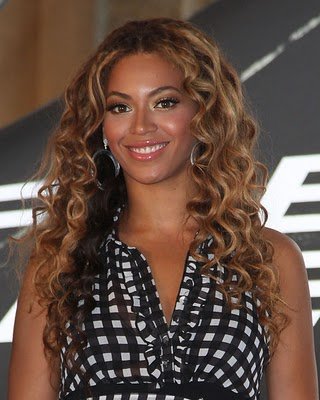 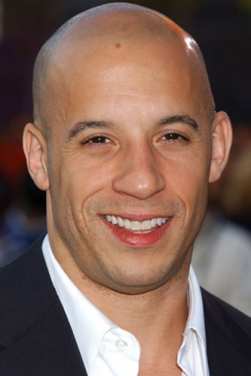 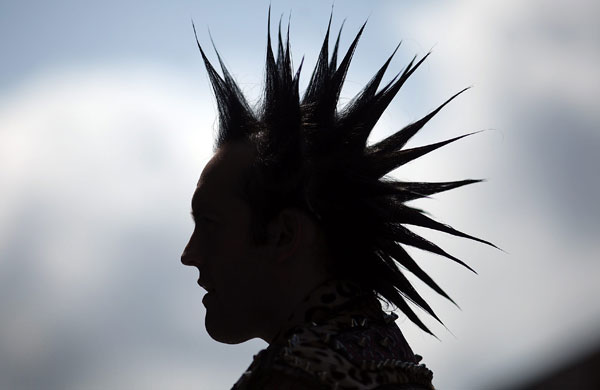 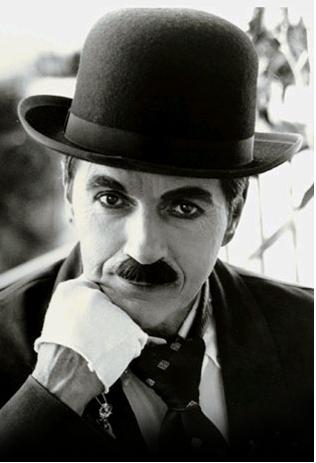 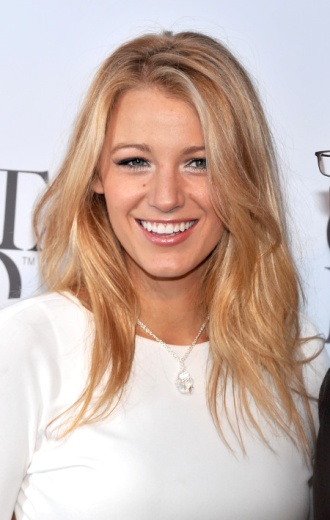 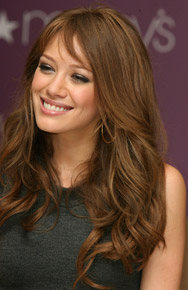 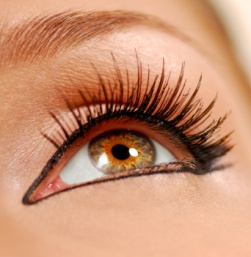 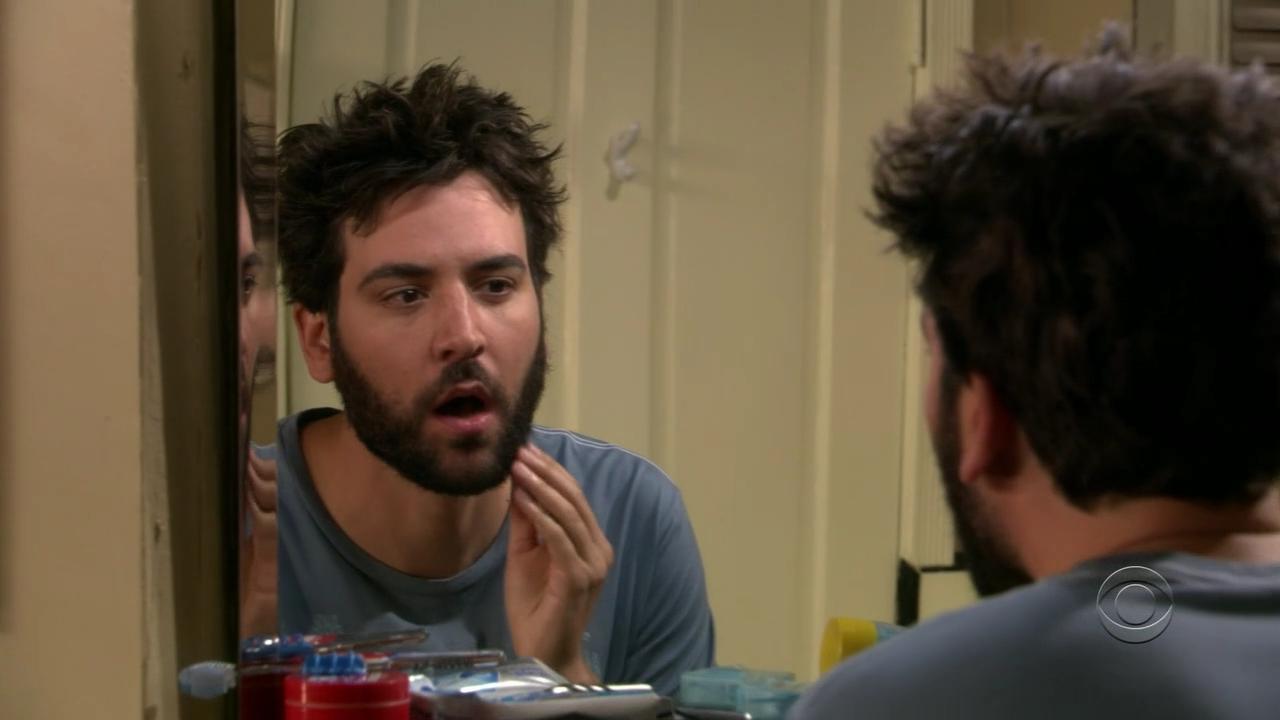 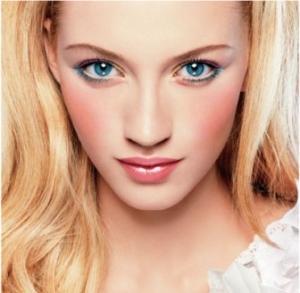 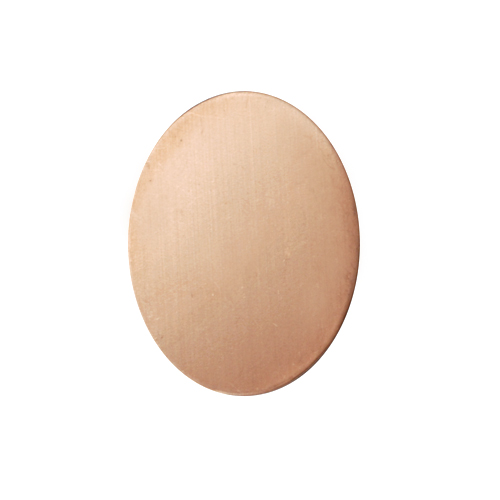 